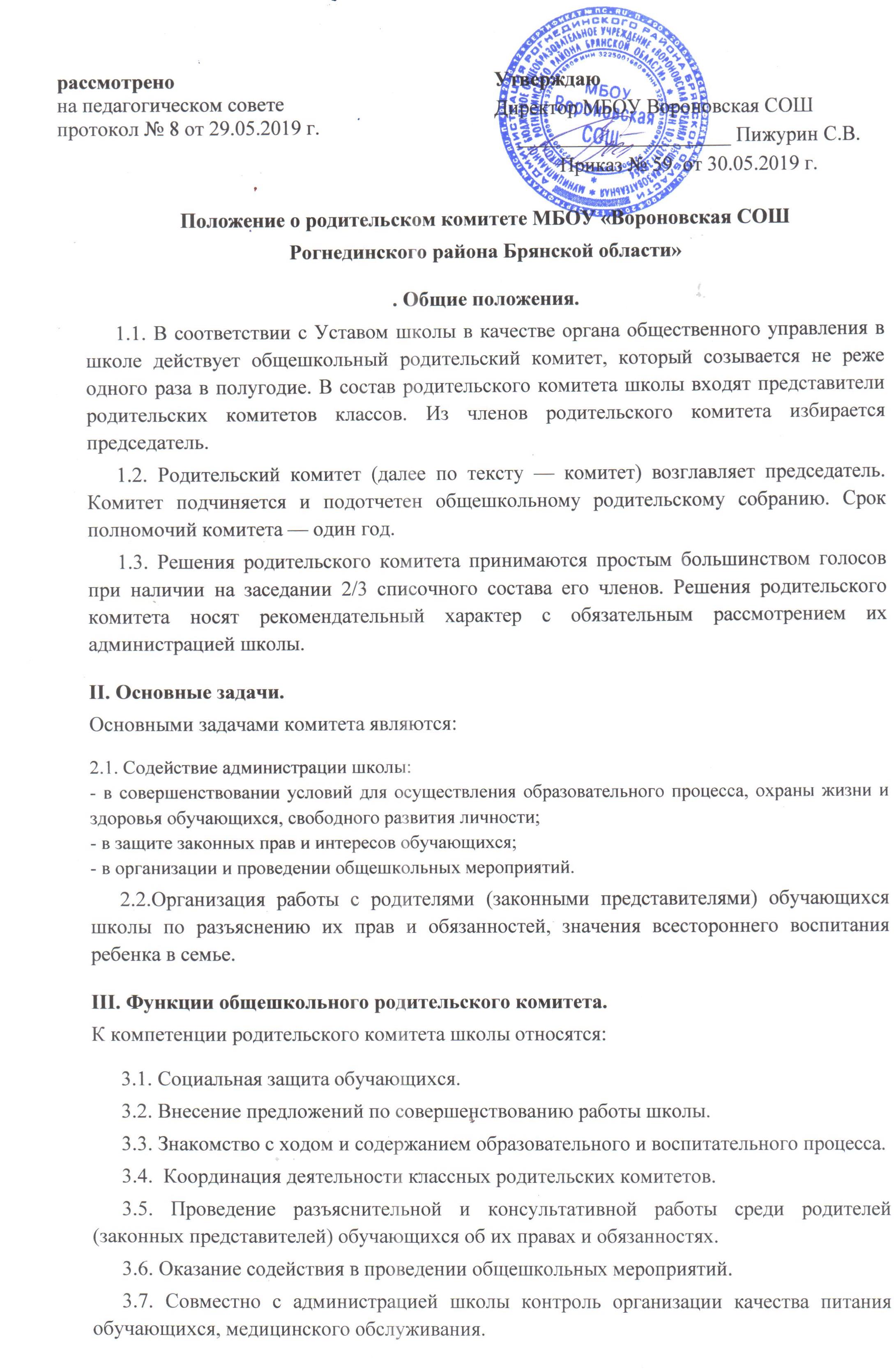 Оказание помощи администрации школы в организации и проведении общешкольных родительских собраний.Обсуждение локальных актов школы по вопросам, входящим в компетенцию комитета.Участие в работе по обеспечению безопасных условий образовательного процесса, соблюдения санитарно-гигиенических правил и норм.Взаимодействие с общественными организациями по вопросам пропаганды школьных традиций, уклада школьной жизни.Взаимодействие с педагогическим коллективом по вопросам профилактики правонарушений, безнадзорности, и беспризорности среди несовершеннолетних обучающихся.Права родительского комитета.В соответствии с компетенцией, установленной настоящим положением, комитет имеет право:Вносить предложения администрации, органам самоуправления школы и получать информацию о результатах их рассмотрения.Заслушивать и получать информацию от администрации школы, его органов самоуправления.Вызывать на свои заседания родителей (законных представителей) обучающихся по представлениям (решениям) классных родительских комитетовПринимать	участие в обсуждении локальных актов школы.Давать разъяснения и принимать меры по рассматриваемым обращениям.Поощрять родителей (законных представителей) обучающихся за активную работу в комитете, оказание помощи в проведении общешкольных мероприятий и т.д.Организовывать постоянные или временные комиссии под руководством членов комитета для исполнения своих функций.Разрабатывать и принимать локальные акты (о классном родительском комитете, о постоянных и временных комиссиях комитета).Председатель	комитета может присутствовать (с последующим информированием комитета) на отдельных заседаниях педагогического совета, других органов самоуправления по вопросам, относящимся к компетенции комитета.Ответственность родительского комитета.Комитет отвечает за:Выполнение плана работы.Выполнение решений, рекомендаций комитета.Установление взаимопонимания между администрацией школы и родителями (законными представителями) обучающихся в вопросах семейного и общественного воспитания.Качественное принятие решений в соответствии с действующим законодательством.Бездействие отдельных членов комитета или всего Комитета.Члены комитета, не принимающие участия в его работе, но представлению председателя комитета могут быть отозваны избирателями.Делопроизводство.Комитет, ведет протоколы своих заседаний и общешкольных родительских собраний в соответствии с инструкцией о ведении делопроизводства в общеобразовательном учреждении.Ответственность за делопроизводство в комитете возлагается на председателя комитета или секретаря.Срок действия данного положения не ограничен.